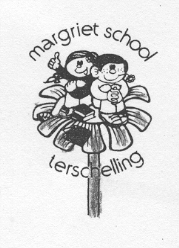 Notulen MR vergadering donderdag 12 november 2015Aanvang: 20.00 uurVoorzitter: LeoNotulant: Eke Aanwezig: Bineke, Arjen, Esmé1.VoorzitterOpening en mededelingenVoorzitter opent de vergadering Ingekomen postwerkplan  MR 2015/2016 is aangepast  wordt zsm op de website geplaatst. De oude website is nog steeds te openen. Dit is doorgegeven en hier wordt wat aan gedaan. 2.MRNotulen vorige vergadering: 10 september 2015De notulen zijn per mail goedgekeurd en staan reeds op de schoolsite onder het kopje MR. Dit continueren we op deze manier. 3LD5 gelijke dagen modelDoel: Hoe gaat de procedure verlopen?Vraag aan OMR om contact op te nemen met de MR van de Vossersschool. Belangrijke vraag hierbij: hoe zorgen we ervoor dat we als twee scholen een unanieme uitslag krijgen? Andere punten uit tijdspad moeten besproken worden.Het 5 gelijke dagenmodel wordt voorgelegd, hoe dit model er uit komt te zien wordt bepaald door de twee teams.  3LDBesluit: OMR beraadt zich op de vragen die spelen. OMR neemt contact op met OMR van Vossersschool en OMR van ’t Hunnighouwersgat 4.LDNext Level SchoolDoel: Bijpraten over de eerste bijeenkomst met de deelnemende scholen.Van alle drie de openbare scholen op Terschelling zijn mensen in dit project gestapt. Het is een soort denktank om het onderwijs op een hoger plan te zetten, geholpen door diverse instanties als Rijksuniversiteit Groningen, NHL, etc. Doel is het inrichten van een school van de toekomst waarbij uitgegaan wordt van ‘bottom up’ input in plaats van bovenaf opgelegde zaken. 4.LDBesluit5.LDSchoolbegrotingDoel: Informeren: Hoe staat de school ervoor?Er is dit jaar geen nieuwe schoolbegroting, omdat we van financieel administratief kantoor zijn gewisseld. 
De oude begroting is op groot formaat op een flip over. Deze laat Esmé zien. 
Het komende schooljaar worden geen nieuwe investeringen gedaan. 5.LD6.BinekeVakantie enquêteDoel: Informeren van de uitslag “vakantie enquête” De uitslag leidt niet tot veranderingen. De meerderheid is tevreden met de huidige situatie. Maar om de werkgroep vakantieregeling tegemoet te komen wordt er onderzocht  of het wettelijk mogelijk is om een flexibele week in te zetten. Enquête wordt nog uitgelicht via nieuwsbrief.6.Bineke7.MROuderbetrokkenheid / profilering Prinses MargrietschoolNext level en tablets worden in ‘de Terschellinger’ gepresenteerd. 7.MRBesluit:8.GMRNieuws uit de GMR van 9 november – ziekteverzuimbeleid; is gericht op preventief beleid, curatief beleid en registratie en administratie.– Arbobeleidsplan; is gericht op waarborging van de veiligheid en gezondheid van medewerkers en leerlingen en op de bevordering van hun welzijn.8.GMRBesluit:9.MRRondvraag9.MRVolgende vergadering: dinsdag 5 januari 20.00 uurApp van website lijkt niet helemaal goed te werken bij het lezen van de nieuwsbrief. Als MR willen wij graag pro-actief zijn bij zaken vanuit de politiek die het onderwijs aangaan. LD zegt toe dit te bespreken met andere LD’s en directie.